MODULO DI CANDIDATURA ALL’INIZIATIVA“SPAZI DI FUTURO”(Inviare tramite PEC a: csvvenezia@pec.it - Entro il 31 OTTOBRE 2021)CRITERI UTILIZZATI DALLA COMMISSIONE IN SEDE DI VALUTAZIONE DELLE PROPOSTE:1. SOGGETTO PROPONENTE /CAPOFILACognome e nome Legale Rappresentante ____________________________________Nato a __________________ il ____/____/_______codice fiscale___________________________________, cell.___________________e-mail _______________________residente a _____________________________Pr. ________,in qualità di legale rappresentante dell’associazione (ODV / APS) _________________________________________________________________________________Codice Fiscale Ente ____________________________ con sede legale in _________________________ n. ____ CAP ________ Comune ___________________ Pr.  ______ Telefono ______________ e-mail _______________ PEC _______________________________ sito internet ___________________________pagina Facebook ________________________ Instagram______________Iscritto al Registro regionale         ODV     APS con codice di classificazione _______________dal.../.../……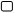 N. volontari dell’ente attivabili per la realizzazione dell’iniziativa___________________2. RETE DI PARTENARIATO 1. Denominazione _____________________indirizzo sede____________________Iscritto al Registro regionale      ODV      APS con codice di classificazione _______________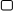 n. volontari attivabili____________________________________2. Denominazione _____________________indirizzo sede____________________Iscritto al Registro regionale   ODV       APS con codice di classificazione _______________n. volontari attivabili____________________________________3. Denominazione _____________________indirizzo sede____________________Iscritto al Registro regionale       ODV       APS con codice di classificazione _______________n. volontari attivabili____________________________________4. ... (aggiungere righe)N. TOTALE DI VOLONTARI CAPOFILA + PARTNER_________________3. EVENTUALI COLLABORATORI(Aggiungere righe in caso di necessità)1. Denominazione Ente _____________________ indirizzo sede____________________Risorse messe a disposizione ____________________________________2. Denominazione Ente _____________________ indirizzo sede____________________Risorse messe a disposizione ____________________________________4. AREA D’INTERVENTO PRESCELTA:1. Promozione della qualità della vita, di un rinnovato rapporto uomo/ambiente e della mobilità attiva2. Contrasto alla povertà e allo spreco alimentare3. Contrasto alla povertà educativa e alla dispersione scolastica5. NOME DELLA PROPOSTA(Potrà essere modificato in fase di coprogettazione)_______________________________________________________________________________________6. ANALISI DEL CONTESTOIndividuazione del territorio oggetto dell’iniziativa. Descrizione di come si trova allo stato attuale, della composizione della popolazione residente nei pressi dell’area (fasce d’età, classi di reddito, gruppi di appartenenza culturale, provenienza geografica, livello di istruzione…), analisi del contesto e dei bisogni, definizione del problema, evidenze che chiariscano perché è necessario l'intervento.________________________________________________________________________________________________________________________________________________________________________________________________________________________________________________________________________________________________________________________________________________________________________________7. DESCRIZIONE SINTETICA E GENERALE DELL’IDEA PROGETTUALE E DELLA STRATEGIA(Esporre l’idea sinteticamente ed evidenziare in modo chiaro gli elementi chiave)________________________________________________________________________________________________________________________________________________________________________________________________________________________________________________________________________________________________________________________________________________________________________________________________________________________________________________________________________________________________________________________________________________________________________________________________________________________________________________________________________________________________________________________________________________________________8. DESCRIZIONE DELLE ATTIVITÀ SPECIFICHE PROPOSTE(Suddividere l’idea progettuale in attività /fasi d’attuazione. Descrivendo per ogni attività: sintesi dell’azione, beneficiari, obiettivi, risultati attesi e come avviene il coinvolgimento dei partner / collaboratori)1._____________________________________________________________________________________________________________________________________________________________________________________2._____________________________________________________________________________________________________________________________________________________________________________________3._____________________________________________________________________________________________________________________________________________________________________________________4._____________________________________________________________________________________________________________________________________________________________________________________5._____________________________________________________________________________________________________________________________________________________________________________________6._____________________________________________________________________________________________________________________________________________________________________________________(…)9. CRONOPROGRAMMA
(Calendarizzazione delle varie azioni – Segnare con una “x” le caselle relative alla durata di ciascuna azione)10. PIANO DI COMUNICAZIONE E DIFFUSIONE DEI RISULTATI(Descrivere come si ipotizza di promuovere le azioni del progetto e diffondere i risultati)________________________________________________________________________________________________________________________________________________________________________________________________________________________________________________________________________________________________________________________________________________________________________________________________________________________________________________________________________________________________________________________________________________________________________________________________________________________________________________________________________________________________________________________________________________________________11. MONITORAGGIO(Descrizione degli strumenti utilizzati per monitorare il raggiungimento degli obiettivi es. questionari, relazioni, schede di rilevazione, riunioni)________________________________________________________________________________________________________________________________________________________________________________________________________________________________________________________________________________________________________________________________________________________________________________________________________________________________________________________________________________________________________________________________________________________________________________________________________________________________________________________________________________________________________________________________________________________________12. PROPOSTA DI PIANO FINANZIARIO PER LA REALIZZAZIONE DELL’INIZIATIVAL’elenco delle spese necessarie per la realizzazione dell’iniziativa proposto dalle associazioni partner sarà definito in fase di coprogettazione con Cavv – Csv di Venezia. Segnare per quali spese si chiede il contributo da Cavv – Csv di Venezia (max € 10.000,00) e quali saranno invece sostenute come cofinanziamento almeno il 20% del budget totale del progetto (Es.: su una richiesta di contributo al Csv di €10.000,00 il cofinanziamento minimo del 20% è  € 2.500,00, il budget totale del progetto è di €12.500 (100%)Accetto che ai sensi e per gli effetti del Regolamento 2016/679/UE (General Data Protection Regulation – GDPR), i dati raccolti tramite la presente dichiarazione siano trattati, anche con strumenti informatici, esclusivamente nell’ambito e per le finalità del procedimento per il quale la presente dichiarazione viene resa e con le modalità previste dalla “Informativa generale privacy” ai sensi dell’art. 13 del G.D.P.R.  Data e luogo_________________________
Firma del Legale Rappresentante____________________________CRITERIOPUNTEGGIOQualità ed efficacia delle attività proposte nell'intercettare i bisogni della comunità e offrire risposte adeguate sulla base dell’analisi del contesto25Ampiezza della rete di partenariato20Collaborazione con enti pubblici e privati con messa a disposizione di risorse a favore dell’iniziativa25Numero di volontari messi a disposizione dal capofila e dai partner15Coerenza e giusto bilanciamento tra le macrovoci del piano finanziario proposto15TOTALE100Attività01/2202/2203/2204/2205/2206/2207/2208/2209/2210/2211/2212/22n.1 ….n.2 …..n.3 …..VOCE DI SPESA
 (Descrivere ogni voce nel dettaglio, aggiungendo eventualmente righe)IMPORTI SOSTENUTI DA CAVV – CSV DI VENEZIA(Indicare gli importi per i quali si richiede il contributo del csv)
IMPORTI SOSTENUTI CON IL COFINANZIAMENTO (Indicare le voci di spesa sostenute dal Capofila e dalle associazioni partner – min 20% del budget totale del progetto)IMPORTI TOTALI
BUDGET TOTALE DELLA PORTINERIA(contributo Csv + cofinanziamento)BUDGET TOTALE DELLA PORTINERIA(contributo Csv + cofinanziamento)BUDGET TOTALE DELLA PORTINERIA(contributo Csv + cofinanziamento)